안녕하세요. 삼성SDI 인사팀입니다.삼성SDI에서 2021 상반기 3급 신입사원 채용전형을 진행함에 따라 온라인 리크루팅을 진행합니다.귀교의 우수한 인재들이 많이 지원, 참여할 수 있도록 아래 내용 및 첨부해 드린 자료를 채용관련 게시판에 공고게시 및 학생들에게 E-mail, SMS 등 홍보 가능한 방식으로 홍보 요청드리고자 합니다.*게재 시 간단한 회신이나 캡쳐 이미지 보내주시면 감사합니다.게시제목[삼성SDI] 2021년 상반기 신입사원 채용 랜선 리크루팅(온라인상담) 진행게시본문
안녕하세요. 삼성SDI 인사팀 입니다.이번 2021년 상반기 삼성SDI 3급 신입사원 채용에 대해서 궁금하신 여러분들을 위해 랜선 리크루팅을 준비했습니다.삼성SDI 채용에 대해 궁금하신 질문해주실 분들을 꼭 신청해주세요!많은 관심과 신청바랍니다.[삼성SDI 랜선 리쿠르팅]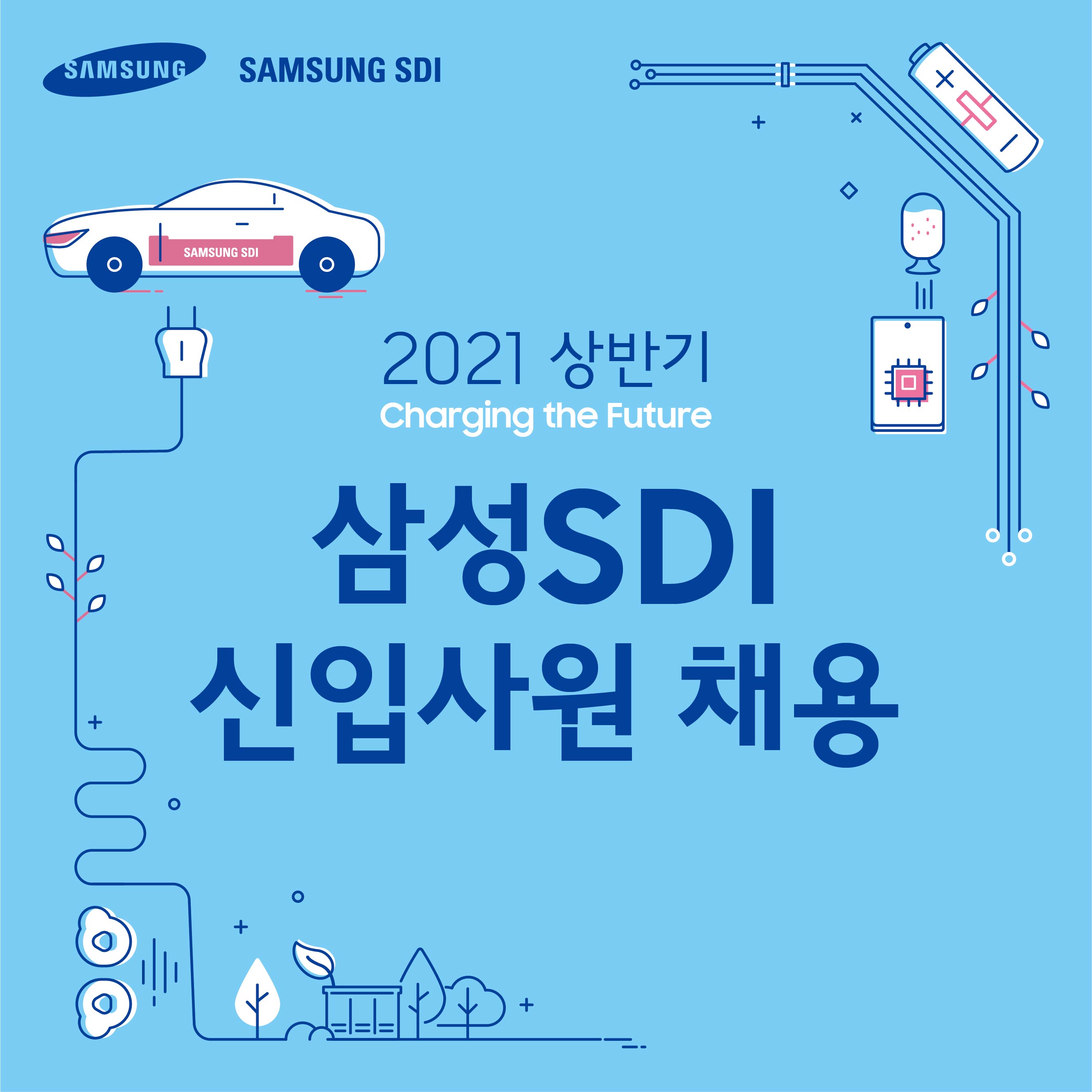 신청 기간 : 3월2일(화)~3월11일(목)신청 방법 : 아래 링크를 통해 신청을 해주세요.
https://www.samsungsdi-recruiting.com/상담 일시 : 3월11일(목)~ 3월15일(월)*참여자로 선정되신 분들은 개별 안내문자를 발송해 드립니다. 
받은 안내 문자를 통해 상담 진행방법과 상담시간을 확인해주세요.2021년 상반기 삼성SDI 신입사원 채용일정은 추후 공지해드릴 예정입니다.감사합니다 삼성SDI 인사팀 드림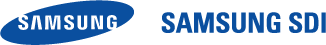 